 ВИСОКА ШКОЛА СТРУКОВНИХ СТУДИЈА ЗА ОБРАЗОВАЊЕ ВАСПИТАЧА И ТРЕНЕРАМЕНТАЛНА ХИГИЈЕНА (ВАСПИТАЧИ)ДРУГИ КОЛОКВИЈУМ – РЕЗУЛТАТИНАПОМЕНА: КОЛОКВИЈУМ СУ ПОЛОЖИЛИ СТУДЕНТИ/КИЊЕ КОЈИ ИМАЈУ 10 И ВИШЕ БОДОВА.МАКСИМАЛАН БРОЈ БОДОВА НА КОЛОКВИЈУМУ ЈЕ 20.У СУБОТИЦИ,   1.6.2017.				                                       ДР ЈАСМИНА КНЕЖЕВИЋ, СПЕЦ.р.б.бр. индексаиме и презимебр. бодова1.2227/15Сузана Марковић202.2293/15Татјана Чампраг203.965/12Леонтина Сич194.2248/15Александра Крмпотић14,55.2258/15Милорад Калић11,56.2232/15Ивана Праштало107.2228/15Рамона Бошњак10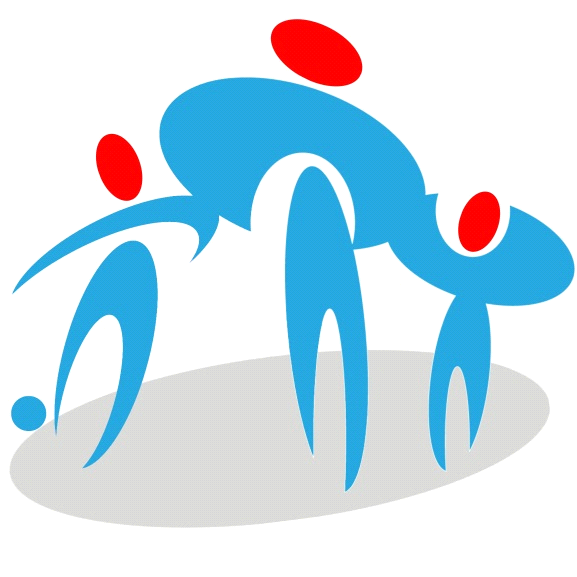 